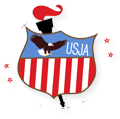 USJA Coach Education Program      advancing the knowledge and abilities of our membersas of March 29, 2023.The Coach Education Committee’s mission is to:enlist, support, and maintain a cadre of qualified and approved course instructors who will offer USJA members the opportunity to learn the principles and methods involved in teaching and learning Judo including business aspects of judo as well as provide coach certification through in-person or Zoom-based clinics, and, support USJA club leaders who desire to conduct a Judo clinic by identifying appropriate clinicians.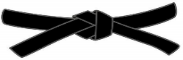 To accomplish its Mission, the Committee will:Assist Judo Leaders, when requested, in identifying and enlisting highly qualified Judo technician(s) to conduct a Judo clinic, Create, revise, and oversee all aspects of the Coach Certification Program, including, but not limited to:Reaching out to Club leaders for their support in offering certification clinics,Supporting those members who request a certification clinic in their locality,Accommodating and supporting the needs of Approved Clinicians,Identifying, selecting, and reevaluating Approved Clinicians every 4-years,Reviewing and revising the Certification Curriculum when warranted. Convening meetings of Approved Clinicians and meetings of the Coach Education Committee as needed, Preparing and presenting semiannual reports to the Board of Directors.Committee Members & Approved Clinicians ListingFor information, to clarify any concerns, or to enlist the services of an Approved Clinician,       regarding the Coach Education Program, a listing of all the committee members and Approved Clinicians is located at:  https://www.usja.net/committee/coachTo Become a Certified USJA Coach or Renew Certification-There are three levels of USJA coach certification: Local (Level 1), Regional (Level 2), and National (Level 3). Each level must be achieved in order. Level 1 certification clinics may be conducted in-person or via Zoom. Levels 2 and 3 clinics are only available in-person. To become certified at any level, a USJA member must initially attend a clinic for that level and be, at least, 18-years old and hold the rank of Sankyu or greater for Level 1 and Shodan for Levels 2 and 3. The cost of certification by the USJA is $70 and will be valid for four years.  The clinic cost varies from clinic-to-clinic. The length of time for each clinic requires approximately four to five hours. Note: Coach certification will be suspended if a person’s USJA membership, Background Check, Concussion Training certification, or SafeSport certification expires. To organize or locate a certification clinic. As there are no regularly occurring coach certification clinics (except at the Winter Nationals in the Los Angeles area), the most efficient means to establish or locate a coach certification clinic is to contact a member of the Coach Education Committee, an Approved Clinician, and/or a Regional Coordinator. That person will be able to guide you through the process. To contact a member of the Coach Education Committee, or Approved Clinicians, go to https://www.usja.net/committee/coach.  For a list of Regional Coordinators go to  https://www.usja.net/committee/regional. Recognition of Certification from other Judo organizations. The USJA will recognize coach certification issued by the USJF and USA Judo. However, such recognition will not translate into certification as a USJA coach at any level; nor will this recognition allow for any USJA promotion points. To have the certification included in a US JA member’s personal information, the USJA Central Office must receive a copy of the certification. Send documentation either via e-mail to: support@usja.net or via postal mail to: USJA Central Office, 2059 Merrick Road #313, Merrick, NY 11566 Telephone: (516) 366-3311 Fax: (844) 892-6608To renew a coach certification. There are two options to renew a person’s current Level of certification. One option is to attend a coach certification clinic in-person or via Zoom for Level 1 or in-person for Levels 2 and 3. The other option for a  certified coach who possesses a valid certification or whose certification has expired less than 6-months previous, is to complete a certification application for their current level and submit it to the Central Office (Note: an upgrade is not allowed via this method). Certification Upgrade. The progression through the three levels of certification in the USJA is to successfully complete a Level 1 clinic, then after one year, successfully complete a Level 2 clinic, then after one-year successfully complete a Level 3 clinic. If a USJA member offers a coach certification certificate from USA Judo or from USJF, that person may enter the USJA Coach Certification Program at the corresponding USJA level.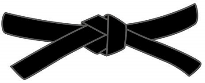 To Become an Approved Coach Certification ClinicianThere is a need to enlist and maintain a cadre of Approved Coach Certification Clinicians throughout the USA. While Zoom-based clinics are possible at Level 1 only, in-person clinics are a mainstay. Thus, the committee continues to identify and enlist capable clinicians throughout the USA to provide both in-person and Zoom-based clinics. Appointment guidelines to become an Approved Clinician. To become an Approved Coach Certification Clinician, contact a member of the Coach Education Committee and provide that person with a brief resume of your Judo and coaching background. A listing of committee members is located at:  https://www.usja.net/committee/coachInterested members must:Contact a member of the Coach Education Committee and express a desire to become an Approved Clinician Possess an up-to-date Background Check, a SafeSport training certificate, a Heads-Up certification, Level 3 Coach Certification, and,Prepare a 1–2-page Judo resume and submit it to a committee member.Duties of a ClinicianAn Approved Clinician must maintain a current USJA membership or Sustaining Life Membership and must maintain a current Background Check, SafeSport Training, and HeadsUp Training Certification as well as maintaining a USJA Level 3 Coach Certification.Only Approved Clinicians may conduct a USJA Coach Certification Clinic. A listing of Approved Clinicians is located at: https://www.usja.net/committee/coach Before a clinic is conducted the Approved Clinician must:Notify the Chair of the Coach Certification Committee of the date, place, and host of the clinic,Ensure that a USJA Sanction is acquired for the clinic. The person initiating the USJA Sanction application must provide the approved Sanction document to the clinician and to the Chair of the Coach Education Committee. Note: see “Sanction Related documents” section below for details. Possess current versions of the PowerPoint document, liability forms, attendance roster form, and course critique. These documents are available from the committee chair.Some guidance for Approved Clinicians.  Here is a suggested game plan to identify a potential coach certification clinic site/host. This advice flows from our veteran Approved Clinicians.Go to the USJA website at: www.usja.net, (after log-in) on the left-hand side of the screen, click on “clubs”. When the “clubs” screen appears, select the location/state where you would like to conduct a clinic. Press “enter” and a listing of USJA Chartered Clubs will appear. This listing will provide access to the contact information of the club leaders (then click on the club’s name). If an Approved Clinician or the host desires wider notification of the clinic, the Chair of the Coach Committee can facilitate notification to all USJA club leaders in that geographical area.During the clinic. The Level 1, Level 2, and Level 3 PowerPoint documents are intended to provide a consistent and comprehensive curriculum for certification throughout the USJA. while some clinicians may add-to or adjust the contents of the PowerPoint documents slightly, the contents of each PowerPoint document should be followed. (Note: The committee expects that these PowerPoint documents will evolve. The committee welcomes suggestions regarding changes).After the clinic: The clinician must provide a list of all clinic attendees, course critiques, and liability waivers to the committee chair and the USJA Central Office (support@usja.net) within one (1) week of completing a clinic.Sanction Related Documents     Sanction related documents are located at:    https://usja.net/forms?form_name=sanctionSanction - ReportSent to Committee Chairperson.Sanction - Program OverviewInfo for clinician and clinic host.Sanction - Injury Report Formsent to the USJA Central Office immediately.Sanction - Certificate of InsuranceVenue manager may need this certificate.Sanction - Application Formsent to Central Office & Committee Chair.